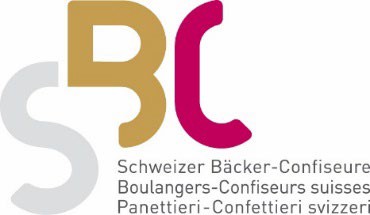 Qualifikationsverfahren (QV) ab 2024 Bäcker/in-Konditor/in-Confiseur/in EBA Berufskenntnisse mündlichHinweise zur mündlichen PrüfungBei der mündlichen Prüfung wird ein Fachgespräch geführt.Wichtig:Das Auswahlblatt beinhaltet sämtliche Produkte der praktischen PrüfungDas Auswahlblatt und das Rezept des selbst gewählten Produkts muss spätestens Mitte April der Fachlehrperson in der Berufsfachschule abgegeben werdenDie Fachlehrperson in der Berufsfachschule leitet diese Dokumente dem Chefexperten/in weiterAm Prüfungstag nimmt der/die Kandidat/in das Produkt vom abgegebenen Rezept mitDas Auswahlblatt zeigt auf, welche fünf Arbeitsaufträge erarbeitet wurdenPrüfungsablaufDie mündliche Prüfung dauert 30 Minuten die wie folgt aufgeteilt werden.Wichtig: Der Kandidat muss spätestens Mitte April folgende Dokumente seiner Fachlehrperson in der Berufsfachschule abgeben (dieser leitet die Dokumente dem Chefexperten zur Prüfungsvorbereitung weiter).das Rezept des selbst gewählten Produktes aus seinem praktischen Prüfungsprogrammdas Auswahlblatt Prüfungsprodukte EBA für mündliche Prüfungdie fünf ausgeführten Arbeitsaufträge (digital gemäss kantonaler Weisung) Am Prüfungstag nimmt der Kandidat das Produkt vom abgegebenen Rezept mit.10 Minuten	Das Produkt wird vom Lernenden kurz (2-3 Minuten) präsentiert. Die restliche Zeit fragen die Experten über dieses Produkt.10 Minuten	Fragen zu weiteren Produkten/Themen zu den Leitziel 1.1 / Handwerk und Technologie und zum Leitziel 1.3 / Qualität und Sicherheit.Die Prüfungsexperten wählen mindestens ein Produkt aus den weiteren vier Aufgaben. Das heisst, dass die Experten aus den acht Produkten auswählen können, die der Kandidat/in an der vorgegeben praktischen Arbeit (VPA) hergestellt hat.10 Minuten	Fragen der Prüfungsexperten zu einem vom Lernenden ausgeführten Arbeitsauftrag, aus einer anderen (weiteren, noch nicht abgefragten) vom Lernenden gewählten Produktegruppe (Auswahlblatt).Sind keine erarbeiteten Arbeitsaufträge abgegeben worden, so sind die Experten frei, aus den vorgegebenen Arbeitsaufträgen (der gewählten Produktegruppen) auszusuchen und diese als Ausgangslage für das Fachgespräch einzusetzen.Wichtig:	Die Unterlagen des Lernenden dürfen nicht bewertet werden. Einzig das daraus resultierende Fachgespräch mit dem vorgegebenen Bewertungsraster.Erarbeitet durch:	Arbeitsgruppe Prüfungsfragen SBC (Schweizerischer Bäcker-Confiseurmeister-Verband) Herausgeber:	SDBB, Abteilung Qualifikationsverfahren, BernAuswahlblatt Prüfungsprodukte EBA für mündliche PrüfungKreuzen Sie die fünf ausgewählten Produktegruppen an , welche Sie an der praktischen Prüfung herstellen.Notieren Sie die Namen der zehn gewählten Produkte Ihrer praktischen Prüfung.Kreuzen Sie ein Produkt an  und geben Sie dem Fachlehrer das dazugehörende Rezept zusammen mit diesem Auswahlblatt ab.Schreiben Sie ihre ausgeführten Arbeitsaufträge in der dafür vorgesehenen Tabelle auf Seite drei (3) ein.Aufgabe 1	Normal- und Spezialbrot	Kandidat/in	Experte	Aufgabe 9	Rahm-, Creme- und Glacedesserts	Kandidat/in	ExperteProdukt 1Produkt 2Aufgabe 2Kleingebäck, Feingebäck od. SchwimmendgebackenesProdukt 1Produkt 1Produkt 2Produkt 2Aufgabe 3Tourierte TeigeProdukt 1Produkt 1Produkt 2Produkt 2Aufgabe 4Snacks und TraiteurProdukt 1Produkt 1Produkt 2Produkt 2Aufgabe 5Biscuit und MassenProdukt 1Produkt 1Produkt 2Produkt 2Aufgabe 6PatisserieProdukt 1Produkt 1Produkt 2Produkt 2Produkt 3Produkt 3Aufgabe 7Stückli und/oder KonfektProdukt 1Produkt 1Produkt 2Produkt 2Aufgabe 8Torten, Cakes oder TörtchenProdukt 1Produkt 1Produkt 2Produkt 2Aufgabe 10Praline- und CouverturearbeitenProdukt 1Produkt 1Produkt 2Produkt 2Erledigte Arbeitsaufträge aus learndoc.swissBereich oderProduktegruppeExperteName		Vorname		Kandidatennummer		Wird vom Chefexperten ausgefüllt Lehrbetrieb		Abgabedatum		Wird von der Fachlehrperson ausgefüllt 